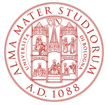 ALMA MATER STUDIORUM - UNIVERSITÀ DI BOLOGNAAREA DEI SERVIZI AGLI STUDENTISettore Diritto allo Studio - Ufficio borse di studioBANDO N. 2966SCADENZA BANDO:16/12/2015 Bando di concorso per l’assegnazione di due Premi di studio su fondi a disposizione del Dipartimento di Lingue, Letterature e Culture Moderne.(P. Dir. di istituzione n. del 4649 del 23/11/2015)ART.1 - L’Università di Bologna, istituisce presso il Dipartimento di Lingue, Letterature e Culture Moderne, due Premi di studio intitolati a Marine Moullet, destinati a studenti immatricolati per l’ a.a. 2015/16 al primo anno del corso di Laurea Magistrale in Letterature Moderne, Comparate e Postcoloniali (D.M. 270) curriculum – Women’s and Gender Studies – Studi di Genere e delle donne (GEMMA).ART.2 - I premi consistono in una somma complessiva pari a Euro 1.500,00 ciascuno (al lordo delle ritenute di legge e comprensivo degli oneri a carico dell’Ente).ART.3 - I premi saranno assegnati tramite concorso pubblico per titoli a studenti immatricolati per l’ a.a. 2015/16 al primo anno del corso di Laurea Magistrale in Letterature Moderne, Comparate e Postcoloniali (D.M. 270) curriculum – Women’s and Gender Studies – Studi di Genere e delle donne (GEMMA) che non siano beneficiari di alcun premio o borsa di studio e che abbiano cittadinanza europea.I premi saranno assegnati in base ad un punteggio preventivamente stabilito dalla Commissione giudicatrice che valuterà nel merito così stabilito:30% sulla base del voto di laurea;40% curriculum;30% progetto di ricerca nell’ambito degli studi di genere o della letteratura delle donne, o sulle politiche di pari opportunità e diritti civili (min 1500 parole max. 3000) che deve essere redatto in lingua inglese. Il progetto di ricerca può essere elaborato anche sulla base di esperienze già maturate sul campo o di percorsi che lo studente/studentessa ha seguito nei suoi studi ed intende proseguire nell’ambito del Master Gemma. ART.4 - I premi saranno corrisposti in un’unica soluzione, all’atto del conferimento, a cura del Dipartimento di Lingue, Letterature e Culture Moderne dell’Università di Bologna. I vincitori dei premi si impegnano a restituire per intero la somma erogata qualora decidano di ritirarsi nel corso dell’a.a. corrente, entro e non oltre 30 giorni dalla rinuncia. ART.5 - La commissione sarà composta da tre membri dell’Università di Bologna, nominati dal Consiglio di Dipartimento di Lingue, Letterature e Culture Moderne:Prof.ssa Lilla Maria Crisafulli (Presidente) o suo delegato;Dott.ssa Rita Monticelli (componente) o suo delegato;Dott.ssa Gilberta Golinelli (componente) o suo delegato.ART.6 - La domanda di partecipazione al concorso, in carta semplice, indirizzata al Magnifico Rettore dell'Università di Bologna, Ufficio Borse di studio, Via Belle Arti,42 40126 Bologna,dovrà essere presentata personalmente o fatta pervenire tramite posta o corriere entro la data di scadenza del bando negli orari di apertura al pubblico dell’ufficio. Nel caso di spedizione, farà fede il timbro di ricevimento degli Uffici amministrativi competenti dell’Università di Bologna. Non verranno prese in considerazione le domande consegnate o pervenute oltre tale data. Nella domanda il candidato dovrà indicare:cognome e nome, data e luogo di nascita, residenza;titolo di studio, voto, data e sede di conseguimento;di non essere incorsi in sanzioni disciplinari;indirizzo presso il quale desidera che gli siano fatte pervenire tutte le comunicazioni relative al concorso e recapito telefonico.Alla domanda di partecipazione dovranno essere allegati i seguenti documenti:autocertificato di iscrizione  per l’ a.a. 2015/16 al primo anno del corso di Laurea Magistrale in Letterature Moderne, Comparate e Postcoloniali (D.M. 270) curriculum – Women’s and Gender Studies – Studi di Genere e delle donne (GEMMA);autocertificato di laurea triennale o laurea precedente con voto degli esami sostenuti e recante il voto finale;curriculum vitae;progetto in lingua inglese;eventuale documentazione di esperienze già acquisite (es: corsi di formazione, tirocini e esperienze lavorative, partecipazione a workshop, seminari, ecc.).fotocopia di un documento d’identità in corso di validità.La documentazione allegata dal candidato alla domanda non verrà restituita.I dati personali trasmessi dai candidati con le domande di partecipazione al concorso, ai sensi dell'art. 13 del D.Lgs. n. 196 del 30/06/2003, saranno trattati per le sole finalità di gestione della procedura.L’Amministrazione si riserva di effettuare controlli sulla veridicità di quanto dichiarato. Ferme restando le sanzioni penali previste dall’art. 26 l. 15/68, qualora dal controllo emerga la non veridicità del contenuto della dichiarazione, il dichiarante decade dalla borsa di studio.ART.7 - La Commissione con motivata relazione formulerà e trasmetterà al Rettore una graduatoria generale di merito. A parità di punteggio (in caso di ex-aequo) , risulterà vincitore il candidato più giovane. Tale graduatoria verrà comunicata nel sito del Dipartimento di Lingue.ART.8 - I Premi saranno conferiti con Provvedimento Dirigenziale, secondo la graduatoria generale di merito formulata dalla Commissione giudicatrice.ART.9 - Nel perentorio termine di dieci giorni dalla data di ricevimento della notizia formale del conferimento dei premi, gli assegnatari dovranno far pervenire all’Amministrazione universitaria, pena la decadenza, dichiarazione di accettare, senza riserve, i premi medesimi, alle condizioni del bando di concorso.ART.10 - In caso di rinuncia da parte dei vincitori o di mancata individuazione degli stessi, i premi non verrà assegnati.ART.11 - I dati personali trasmessi dai candidati con le domande di partecipazione al concorso, ai sensi dell’art. 13 del D. Lgs. n. 196/2003, saranno trattati per la finalità di gestione della procedura concorsuale.ART.12 - I premi di studio non danno luogo, al momento, a trattamenti previdenziali. Bologna, 23/11//2015IL DIRIGENTE DI AREADott.ssa Angela Negrini								All. 1DOMANDA DI AMMISSIONE AL BANDO N.2966Scadenza bando: 16/12/2015Al Magnifico Rettore dell’Università di BolognaUfficio Borse di studioVia Belle Arti n.4240126 Bologna__L__SOTTOSCRITT__COGNOME_________________________________NOME__________________________NATO A _______________________________________ (PROV.______________________) IL_________________RESIDENTE NEL COMUNE DI __________________________________________________ (PROV.__________),VIA __________________________________________________________________ N. _______ CAP ___________ TEL. ________________________________________________Cell._______________________________________Email___________________________________________________________________________________________CHIEDEDI ESSERE AMMESS__ AL CONCORSO PER L’ASSEGNAZIONE DEI DUE PREMI DI STUDIO ISTITUITI PRESSO IL DIPARTIMENTO DI LINGUE, LETTERATURE E CULTURE MODERNE DELL’UNIVERSITA’ DI BOLOGNA.A tal fine, ai sensi degli artt. 19, 46 e 47 del D.P.R. 28/12/2000 n.445 in materia di Documentazione Amministrativa, e consapevole delle sanzioni penali, nel caso di dichiarazioni mendaci, di formazione o uso di atti falsi, richiamate dall'art.76 del D.P.R. sopra citato,DICHIARA che i dati sopra riportati corrispondono a verità;di eleggere il seguente domicilio presso il quale indirizzare le comunicazioni relative alla procedura concorsuale ( se diverso dalla residenza):CITTA’ _________________________(PROV. ______)VIA_______________________________________ _____________N. ______ CAP _________TEL. ________________________________________________;di avere conseguito il titolo di laurea in __________________________________________,presso l'Università di _________________________________________________________in data _____________________________________, con voto finale__________________ ; di non aver beneficiato di alcun premio o borsa di studio;di essere cittadino_____________________________________________________________;di non avere riportato condanne penale, precisando, in caso contrario, quali condanne abbia riportato___________________________________________________________________;Il sottoscritto si impegna a comunicare tempestivamente eventuali variazioni dei dati sopra riportati.__L__ SOTTOSCRITT___ ALLEGA ALLA PRESENTE DOMANDA I SEGUENTI DOCUMENTI(barrare quanto richiesto dal bando)fotocopia di un valido documento di identità personale;autocertificato di iscrizione per l’ a.a. 2015/16 al primo anno del corso di Laurea Magistrale in Letterature Moderne, Comparate e Postcoloniali curriculum – Women’s and Gender Studies – Studi di Genere e delle donne (GEMMA);autocertificazione di Laurea triennale o laurea precedente con voto degli esami sostenuti e recante il voto finale;curriculum vitae;progetto in lingua inglese;altro (se richiesto dal bando)      _________________________________________________________________________________________________________________________________I dati personali trasmessi dal candidato con la domanda di partecipazione al concorso, ai sensi dell’art.13 del D. Lgs. 196/2003, saranno trattati per le sole finalità di gestione della procedura concorsuale.Bologna,___________________Il Dichiarante__________________________________________________________________________________Firma per esteso e leggibile